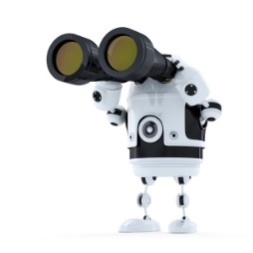        Each time you find an item on your hunt tick it off.As evidence either take a photograph or draw the item if you can. Why not create your own scavenger hunt for a family member or friend. You could be more specific about where to find items, give street names, and use compass bearings. You could make up a riddle about the item to find. 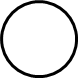          A red garage door          Form of water transportationLeaf rubbing from a beech tree/hedge             Something you can jump over or crawl under             An arch             A road traffic symbol            An item on sale           Door number between 50 and 99A street name which contains a     compound word        A tree in blossom A brick rubbing from a historical building             A young animal born in spring